DIPLOMASI PUBLIK INDONESIA DALAM PROGRAM WORLD OCEAN CONFERENCE (WOC) DI MANADO TAHUN 2009 DAN MANFAATNYA UNTUK KEDAULATAN LAUT INDONESIASKRIPSIDiajukan untuk Memenuhi Salah Satu Syarat Dalam Menempuh Ujian Sarjana Program Strata Satu Jurusan Ilmu Hubungan InternasionalOleh:Febriana Suci PermataNIM. 132030010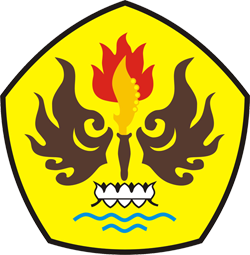 FAKULTAS ILMU SOSIAL DAN ILMU POLITIK UNIVERSITAS PASUNDANBANDUNG2017